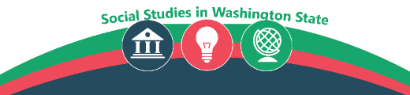 ESAC Small Group Frameworks and Resources Meeting, October 30, 20198:30-9:00 Sign in & connect9:00-9:30 Introductions and outline the workBroad structure with opportunities for deep divesProvide platform for communities/districts/teachers to be brave and justProvide supports for students and teachers 9:30-11:30 Whole group planning – Tenants of our work based on LAUSDFour CategoriesIndigeneity and Active RootsColoniality, Dehumanization, and GenocideHegemony and NormalizationDecoloniality, Regeneration, and Transformational resistance11:30-12:30 Working lunch – group share out – Descriptions of the four sectionsWhat matches?What’s missing?12:30-2:30 – Divide into 4 groups to explore resources, 7-8 “Must Haves,” 9-12 “Must Haves”What resources are available for teachers K-12 to support ES, what should a framework look like?Group one – Indigeneity…Group two – Coloniality…Group three – Hegemony…Group four – Decoloniality…2:30-3:30 Regroup and shareHow will we deliver content during ZOOM? Choose group leaders to report out Nov. 143:30-4:00 Travel, clock hours, and sub paperworkClosing remarks – reminders of meeting dates